TUGAS AKHIRSISTEMPENGENDALIAN INTERN PEMBELIAN BARANG KREDIT PADA SINTESA PENINSULA HOTEL MANADODiajukan untuk memenuhi salah satu persyaratandalam menyelesaikan pendidikan ahli madya padaProgram Studi Diploma III Akuntansi PerpajakanOleh :DINDA SITY HADIJA KIAI DEMAKNIM 15042041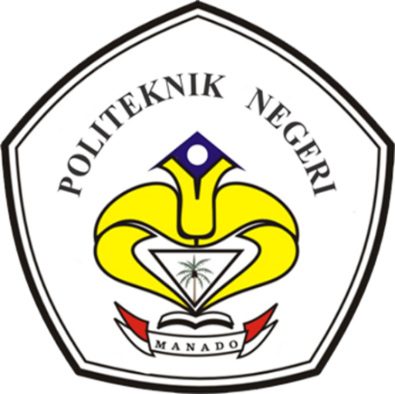 POLITEKNIK NEGERI MANADOJURUSAN AKUNTANSI PROGRAM STUDI D IIIAKUNTANSI PERPAJAKAN2018DAFTAR ISIBAB 1PENDAHULUAN Latar BelakangProses bisnis merupakan aktivitas yang dilakukan oleh suatu bisnis untuk menghasilkan serta menjual barang dan jasa. Proses bisnis terdiri dari tiga siklus transaksi utama yaitu siklus pembelian, konversi, dan siklus pendapatan. Dalam Laporan Akhir Praktek ini peneliti lebih berfokus pada siklus pembelian, khususnya pembelian kredit. Peneliti memilih berfokus pada pembelian kredit karena pada Sintesa Peninsula Hotel Manado pembelian banyak dilakukan secara kredit. Siklus pembelian merupakan rangkaian kegiatan membeli dan membayar untuk suatu barang atau jasa. Siklus pembelian sangat diperlukan bagi kelancaran kegiatan operasional hotel. Dengan siklus pembelian perusahaan dapat memenuhi kebutuhan untuk kegiatan produksi atau operasionalnya dengan demikian permintaan dari konsumen dapat dipenuhi oleh hotel.Pembelian yang dilakukan oleh sebuah perusahaan dapat berupapembelian perishable food atau material supply. Siklus pembelian terdiri dari beberapa kejadian utama yang dimulai dari permintaan pembelian, pemesanan barang, penerimaan dan penyimpanan barang, sampai pada akhirnya perusahaan melakukan pembayaran kepada supplier/vendor dan pembayaran kepada supplier/vendor bisa dilakukan dengan cara transfer, cek, bilyet giro (BG) dan tunai dalam kurun waktu tertentu sesuai dengan kesepakatan antara supplier/vendor dan perusahaan.Siklus pembelian merupakan salah satu proses inti bagi banyak perusahaan karena berhubungan dengan persediaan dan pengeluaran kas sebuah perusahaan. Siklus ini rentan memiliki risiko terjadinya salah saji, dan siklus ini juga berhubungan dengan kekayaan perusahaan sehingga diperlukan pengendalian internal yang baik untuk dapat mengurangi risiko yang mungkin terjadi.Sistem pengendalian internal meliputi struktur organisasi, metode dan ukuran-ukuran yang dikoordinasikan untuk menjaga kekayaan organisasi, mengecek ketelitian dan keandalan data akuntansi, mendorong efisiensi dan mendorong dipatuhinya kebijakan (Mulyadi, 2008:163). Dengan adanya sistem pengendalian internal yang baik dapat mendukung kelancaran operasional dalam sebuah perusahaan. Pengendalian internal dapat dikatakan sebagai pelindung yang melindungi perusahaan dari risiko-risiko yang tidak diinginkan. Tujuan utama pengendalian internal adalah memastikan keandalan data dan informasi serta meningkatkan efektivitas dalam mengelola berbagai aktivitas perusahaan. Dengan adanya pengendalian internal tersebut diharapkan dapat meminimalisasi kecurangan, kesalahan, dan penyimpangan sehingga tujuan yang telah ditetapkan oleh perusahaan dapat tercapai.Perusahaan memerlukan adanya pengendalian internal untuk siklus pembelian agar semua kejadian dapat diolah dengan baik sesuai standar dan tidak terjadi kesalahan. Kejadian yang diolah dengan baik dapat mendukung perusahaan untuk mencapai efisiensi dan tujuan yang diinginkan. Untuk itu, perusahaan harus melakukan pengendalian internal yang tepatsehingga peneliti merasa perlu untuk mengevaluasi sistem pengendalian intern khususnya pada pembelian barang kredit pada Sintesa Peninsula Hotel Manado dan dalam tulisan ini penulis memilih untuk melakukan penelitian tentang sistem pengendalian intern pembelian barang kredit di Sintesa Peninsula Hotel Manado.Sintesa Peninsula Hotel Manado telah merancang standar operasional yang mendukung pengendalian internal yang baik dalam siklus pembelian kredit. Walaupun sudah dirancang dengan baik akan tetapi penyimpangan tetap dapat terjadi kapan pun. Menurut pengamatan di lapangan peneliti menemukan masalah seperti, kurangnya pemahaman dalam mengerjakan pekerjaan terkait yang dikerjakan, terdapat pula bagian purchasing sering kali melakukan proses pengorderan barang kepada supplier diluar jadwal yang sudah ditentukan serta kekurangan dalam pembuatan prosedur pembelian barang kredit, dalam hal ini pihak receiving harus membuat Purchase Receiving Report (PRR), namun Purchase Receiving Report (PRR) ini harus dibuat oleh Cost Control dikarenakan kurangnya pemahaman dari Receiving sendiri. Oleh karena itu perlu dilakukan evaluasi atas sistem pembelian secara teratur untuk memastikan prosedur telah dilakukan dengan benar dan memastikan sasaran pengendalian internal tercapai yaitu efektivitassistem yang dibuat telah dijalankan dengan seharusnya.Rumusan MasalahBerdasarkan latar belakang diatas maka rumusan masalah yang peneliti temukan tentang bagaimana Sistem Pengendalian Intern Pembelian Barang Kredit pada Sintesa Peninsula Hotel Manado? Tujuan PenelitianBerdasarkan rumusan masalah diatas, maka peneliti bertujuan untuk mengetahui bagaimana Sistem Pengendalian Intern Pembelian Barang Kredit pada Sintesa Peninsula Hotel ManadoManfaat PenelitianUntuk penelitiSebagai salah satu syarat untuk memperoleh gelar Ahli Madya Akuntansi (Amd Ak), serta menjadi sarana untuk menerapkan pengetahuan yang didapat selama proses perkuliahan. Untuk Sintesa Peninsula Hotel Manado Semoga dapat menjadi pertimbangan bagi Sintesa Peninsula Hotel Manado ketika ada permasalahan terkait dengan masalah pada bagian pembelian kredit.Untuk Politeknik Negeri ManadoAgar dapat menjadi salah satu reverensi bagi mahasiswa/i Politeknik Negeri Manado yang akan melakukan penelitian khususnya pada Pengendalian Intern Pembelian Kredit, serta untuk menambah daftar kajian-kajian pustaka pada Politeknik Negeri Manado.Metode Analisis DataMetode analisis data yang digunakan adalah metode deskriptif komparatif yaitu menggambarkan, menguraikan, menjelaskan suatu prakek akuntansi dan membandingkan dengan standar yang berkaitan dengan materi. Dalam hal ini peneliti akan menggambarkan serta melakukan evaluasi mengenai Pengendalian Intern Pembelian Barang Kredit pada Sintesa Peninsula Hotel Manado, berdasarkan data-data yang dikumpulkan di lapangan melalui proses wawancara, observasi, serta  dokumen pendukung. Deskripsi Umum Sintesa Peninsula Hotel ManadoSejarah Sintesa Peninsula Hotel ManadoSintesa Peninsula hotel, berada di bawah PT. Puncak Mustika bersama, yang tergabung dalam Sintesa Group.  Pemilik Hotel Sintesa Peninsula yaitu Bpk. Johny Wijaya dan Ibu Martina Wijaya, sekaligus pemilik Sintesa Group. Nama Sintesa di ambil dari nama Sintesa Group, sedangkan Peninsula di ambil dari nama Hotel Menara Peninsula yang ada di Jakarta. Hotel Sintesa Peninsula berdiri di atas bukit gunung wenang Manado, yang  dulunya adalah lokasi rumah sakit gunung wenang, yang kemudian di beli oleh bapak  Johny Wijaya dan Ibu  Martina Wijaya, sebagai lokasi untuk didirikannya hotel Sintesa Peninsula. Setelah resmi di beli, barulah hotel Sintesa Peninsula berdiri, dan di resmikan pada tanggal 31 Desember 2008, yang di resmikan langsung oleh bapak Presiden Susilo Bambang Yudoyono.Sintesa Peninsula Hotel adalah perusahaan berbentuk Perseroan Terbatas (PT). Perseroan terbatas (PT) (bahasa Belanda: Naamloze Vennootschap) adalah suatu badan hukum untuk menjalankan usaha yang memiliki modal terdiri dari saham-saham, yang pemiliknya memiliki bagian sebanyak saham yang dimilikinya. Karena modalnya terdiri dari saham-saham yang dapat diperjualbelikan, perubahan kepemilikan perusahaan bisa dilakukan tanpa perlu membubarkan perusahaan. Perseroan terbatas merupakan badan usaha dan besarnya modal perseroan tercantum dalam anggaran dasar. Kekayaan perusahaan terpisah dari kekayaan pribadi pemilik perusahaan sehingga memiliki harta kekayaan sendiri. Setiap orang dapat memiliki lebih dari satu saham yang menjadi bukti pemilikan perusahaan. Pemilik saham mempunyai tanggung jawab yang terbatas, yaitu sebanyak saham yang dimiliki. Apabila utang perusahaan melebihi kekayaan perusahaan, maka kelebihan utang tersebut tidak menjadi tanggung jawab para pemegang saham. Apabila perusahaan mendapat keuntungan maka keuntungan tersebut dibagikan sesuai dengan ketentuan yang ditetapkan. Pemilik saham akan memperoleh bagian keuntungan yang disebut dividen yang besarnya tergantung pada besar-kecilnya keuntungan yang diperoleh perseroan terbatas. Selain berasal dari saham, modal PT dapat pula berasal dari obligasi. Keuntungan yang diperoleh para pemilik obligasi adalah mereka mendapatkan bunga tetap tanpa menghiraukan untung atau ruginya perseroan terbatas tersebut.Dalam menjalankan usahanya, Sintesa Peninsula Hotel Manado memiliki visi dan misi sebagai berikut:Vision (Visi) A hospitality brand that people preferred and trust (Menjadi merek perhotelan yang disukai dan dipercaya orang)Mission (Misi) No compromise on product and service quality that we provide (Tidak ada kompromi terhadap kualitas produk dan layanan yang kami berikan)Maintain cultural diversity in each and every one of our hotels, resorts and residences (Pertahankan keragaman budaya di setiap hotel, resor dan tempat tinggal kami).Constantly being responsible towards the earth (Terus bertanggung jawab terhadap bumi)Recognizing the value of all stakeholders by maintaining comfortable and profitable environment (Mengakui nilai semua pemangku kepentingan dengan menjaga lingkungan yang nyaman dan menguntungkan)Lokasi dan Telepon PerusahaanHotel Sintesa Peninsula terletak di kawasan Jantung kota Manado, yakni di jalan Jend. Sudirman No. 1, Gunung Wenang kel. Pinaesaan Kec. Wenang, Kota Manado, Prov. Sulawesi Utara. Telp. 62-(0) 431- 855 008, Fax No. 62-(0) 431 -  855 101. www.sintesapeninsulahotel.comSumber: Sintesa Peninsula Hotel Manado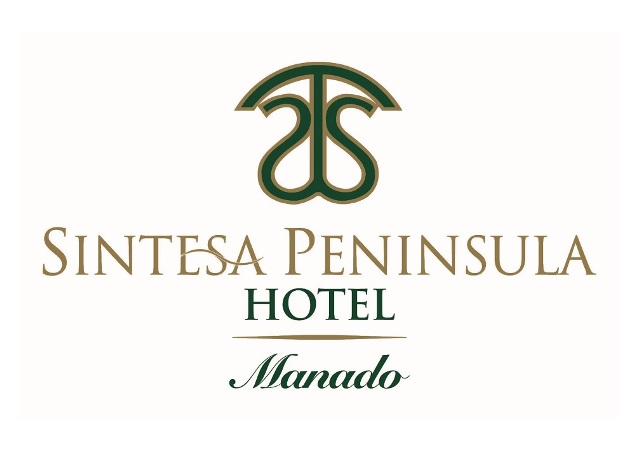 Struktur Organisasi dan Job DeskripsiStruktur Accounting Departement Sintesa Peninsula Hotel ManadoJob Deskripsi Accounting Departement Sintesa Peninsula Hotel ManadoFinancial Controller Tugas dari Financial Controller yaitu, Mengawasi dan memeriksa hasil penjualan serta administrasinya, Mengawasi Proses Inventory dan Pengendalian Biaya, Mengawasi transaksi di Account Payable (Hutang), memeriksa Pembukuan Kas & Bank. Memeriksa Account dari transaksi yang akan di-import. Jika ada kesalahan maka segera diperbaiki, untuk transaksi tersebut. Untuk mencegah terjadinya kesalahan lebih lanjut maka perbaikan harus juga dilakukan pada Setup di Inventory serta memeriksa Akumulasi transaksi yang telah dicatat di General Ledger dengan transaksi yang ada pada masing-masing bagianserta menyusun anggaran perusahaan, melaksanakan tugas-tugas lain yang diberikan oleh General Manager dan melaksanakan fungsi-fungsi Manager di Accounting Department.AccountantTugas Accountant yaitu Bertanggung jawab atas kelancaran operasional di Accounting Department yang menyangkut kegiatan (proses pembayaran. Seperti pembayaran gaji, BPJS serta PPn dari setiap karyawan yang ada di Sintesa Peninsula Hotel Manado.General CashierTugas utama General cashier adalah mengelola petty cash di sebuah hotel, sehingga semua transaksi pembelian yang dilakukan secara cash dan pengeluaran uang untuk pembayaran hutang dan pembayaran pajak, air, listrik, telepon akan direkapitulasi oleh seorang General cashier. Bisa dikatakan juga kalau seorang General cashier ini adalah bendaharanya hotel.Account Receivable Tugas utama seorang AR adalah mengelola piutang hotel yang berasal dari transaksi reservasi dan booking kamar. Seorang AR ini juga memiliki tugas untuk menagih piutang apabila piutang tersebut sudah memasuki jatuh tempo dan mencatat transaksi pembayaran dengan menggunakan EDC maupun menggunakan giro check.PurchasingTugas utama seorang purchasing yaitu melakukan pembelian. Tetapi pembelian oleh purchasing ini melalui pesanan ke supplier sesuai dengan Purchase Order yang dibuatnya dan dilakukan secara kredit dengan termin yang sudah disepakati. Selain itu, seorang purchasing ini juga memiliki tugas untuk mengadakan tender supplier dan memilih supplier dengan persetujuan financial controller.Cost ControlTugas utama cost control yaitu bertanggung jawab untuk kelancaran operasional yang menyangkut pengendalian dan pengawasan harga pokok penjualan (Cost Of Good Sold) dan biaya (Expenses)  dari seluruh departemen, serta peralatan operasi (Operating Equipment) dan harta tetap (Fixed Assets).Income Audit (IA)Tugas utama seorang IA adalah memverifikasi kesesuaian transaksi keuangan yang berasal dari Cashier Restaurant dan bagian receiption. Selain itu, seorang IA ini akan merekap berapa uang masuk yang berasal dari penjualan kamar, penjualan menu yang berada di restaurant dan penjualan ball room (hall room) hotel. Tugas  seorang IA adalah melakukan tindak lanjut (double check) dari kegiatan auditing yang dilakukan oleh seorang Night Auditor.Account PayableTugas utama seorang AP adalah mengelola utang hotel. Seorang AP akan melakukan pelunasan atau pembayaran sebagian kepada supplier apabila utang tersebut sudah memasuki jatuh tempo. Semua  pembelian yang dilakukan secara kredit akan diproses oleh AP. Seoarng AP akan selalu berkoordinasi dengan sub divisi logistik dalam pengelolaan hutang kepada supplier.Store Keeper/ReceivingTugas seorang Store keeper/Receiving adalah mengelola gudang sentral hotel. Barang masuk dan keluar yang berasal dari gudang sentral merupakan wewenang dari Store keeper/receiving. Seorang store keeper ini juga harus melakukan stock opname secara berkala dan secara bulanan, sehingga ketersediaan stock terjaga sesuai budget yg ditetapkan. Selain itu, store keeper/receiving juga bertugas untuk membantu cost control untuk melakukan inventory di store setiap akhir tahun.General AccountingPada prinsipnya, semua informasi keuangan yang dikumpulkan dalam departemen akuntansi perusahaan atau hotel, masukan data dari semua departemen luar departemen akuntansi. Data tersebut kemudian diproses oleh unit organisasi akuntansi dengan output dalam bentuk journal. Jadi Akuntansi Umum ditafsirkan sebagai bagian dari organisasi akuntansi bertugas meringkas semua data keuangan dan menyajikannya dalam bentuk beton dalam bentuk laporan keuangan dan catatan penting lainnya (Analisa).Aktivitas UsahaSintesa Peninsula Hotel Manado adalah penyedia jasa Perhotelan. Perhotelan adalah salah satu usaha jasa yang berperan penting sebagai sarana dalam mendukung dunia pariwisata, dengan adanya hotel maka para tamu dimudahkan untuk mendapatkan berbagai fasilitas – fasilitas yang disediakan. Bukan hanya tentang hotel dan pariwisata terlepas dari situ juga mengenai pertumbuhan dan perkembangan perekonomian suatu daerah. Sebagai contoh, keberadaan hotel di suatu daerah akan memberikan ruang kesempatan kepada penduduk setempat untuk mendapatkan akses pekerjaan mengingat banyaknya lowongan kerja yang tersedia dan tentunya akan memberikan pengaruh terhadap angka pengangguran yang semakin berkurang disuatu daerah, atau setidaknya penduduk setempat mendapat imbas positif dari bisnis yang mereka kelola dari para tamu yang menginap di hotel tersebut. Lebih jauh, hotel juga memberikan peran yang sangat besar dalam peningkatan pendapatan daerah, baik itu dari sisi pajak, retribusi daerah, devisa, serta kemajuan industri pariwisata secara keseluruhan di wilayah tersebut.